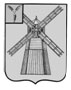 АДМИНИСТРАЦИЯ ПИТЕРСКОГО МУНИЦИПАЛЬНОГО РАЙОНА САРАТОВСКОЙ ОБЛАСТИР А С П О Р Я Ж Е Н И Еот 21 августа 2023 года №111-рс. ПитеркаО согласовании Положения о платных услугах муниципального бюджетного учреждения культуры «Централизованная клубная система Питерского муниципального района Саратовской области»В соответствии с Законом Российской Федерации от 9 октября 1992 года №3612-1 «Основы законодательства Российской Федерации о культуре», Федеральным законом от 07 февраля 1992 года №2300-1 «О защите прав потребителей», Налоговым кодексом Российской Федерации, Бюджетным кодексом Российской Федерации, Гражданским кодексом Российской Федерации,  в целях упорядочения и актуализации платных услуг, предоставляемых муниципальным бюджетным учреждением культуры «Централизованная клубная система Питерского муниципального района Саратовской области» физическим и юридическим лицам:Согласовать Положение о платных услугах муниципального бюджетного учреждения культуры «Централизованная клубная система Питерского муниципального района Саратовской области», предоставляемых физическим и юридическим лицам согласно приложению №1 к настоящему распоряжению.Настоящее распоряжение вступает в силу с момента подписания и подлежит размещению на официальном сайте администрации Питерского муниципального района по адресу: http://питерка.рф/.Контроль за исполнением настоящего распоряжения возложить на заместителя главы администрации муниципального района по социальной сфере.Глава муниципального района                                                    Д.Н.ЖивайкинПриложение к распоряжению администрации муниципального района 21 августа 2023 года №111-рПоложениео дополнительных (платных) услугах, предоставляемых муниципальным бюджетным учреждением культуры «Централизованная клубная система Питерского муниципального района Саратовской области»1. ОБЩИЕ ПОЛОЖЕНИЯ1.1. Настоящее Положение о дополнительных (платных) услугах, предоставляемых физическим и юридическим лицам муниципальным бюджетным учреждением культуры «Централизованная клубная система Питерского муниципального района Саратовской области» (далее - Положение), разработано в соответствии с действующими нормативно-правовыми актами:- Гражданским кодексом Российской Федерации;- Бюджетным кодексом Российской Федерации;- Налоговым кодексом Российской Федерации;- Федеральным законом от 07 февраля 1992 года №2300-1 «О защите прав потребителей»;- Законом Российской Федерации от 09 октября 1992 года №3612-1 «Основы законодательства Российской Федерации о культуре»;- Уставом муниципального бюджетного учреждения культуры «Централизованная клубная система Питерского муниципального района Саратовской области».1.2. Под платными услугами понимаются:- услуги, предоставляемые физическим и юридическим лицам для удовлетворения их духовных, интеллектуальных, информационных, культурно-досуговых и других потребностей социально-культурного характера;- услуги, оказываемы в рамках их уставной деятельности, реализация которых направлена на увеличение доходов и расширение спектра предлагаемых услуг и на которые сложился устойчивый рыночный спрос.1.3. Настоящее Положение вводится в целях упорядочения деятельности муниципального бюджетного учреждения культуры «Централизованная клубная система Питерского муниципального района Саратовской области», 
в части оказания платных услуг.1.4. Платные услуги относятся к приносящей доход деятельности учреждения. Учреждение может осуществлять приносящую доход деятельность лишь постольку, поскольку это служит достижению целей, ради которых они созданы, и соответствует этим целям.1.5. Платные услуги не могут быть оказаны учреждением взамен основной деятельности, финансируемой за счет средств бюджета Питерского муниципального района Саратовской области, в соответствии со статусом учреждения.1.6. При организации дополнительных (платных) мероприятий учреждение обязано предоставлять льготы отдельным категориям граждан в соответствии с действующим законодательством.1.7. Настоящее Положение устанавливает порядок формирования и использования доходов от оказания дополнительных (платных) услуг; порядок предоставления дополнительных (платных) услуг; порядок утверждения оплаты, расходования и учета средств от оказания дополнительных (платных) услуг; учет, контроль и ответственность; перечень дополнительных (платных) услуг; перечень льгот для отдельных категорий граждан при оказании им дополнительных (платных) услуг; перечень учреждений условно распределенных с учетом платежеспособности населения по группам.2. ПОРЯДОК ПРЕДОСТАВЛЕНИЯ ДОПОЛНИТЕЛЬНЫХ (ПЛАТНЫХ) УСЛУГ2.1. Платные услуги могут быть оказаны только по желанию и/ или заявлению потребителя.2.2. Муниципальное учреждение культуры «Централизованная клубная система Питерского муниципального района Саратовской области» обязано обеспечить физических и юридических лиц бесплатной, доступной и достоверной информацией, включающей в себя сведения о местонахождении учреждения, режиме его работы, перечне оказываемых услуг, в том числе оказываемых за плату, с указанием их стоимости, об условиях предоставления и получения этих услуг, включая сведения о льготах для отдельных категорий граждан.2.3. Учреждение по согласованию с учредителем определяет возможность оказания платных услуг в соответствии с Уставом учреждения, муниципальным заданием, определенным органом, осуществляющим функции и полномочия учредителя учреждения, или в соответствии с нормативными правовыми актами Российской Федерации, Саратовской области, муниципальными правовыми актами органов местного самоуправления Питерского муниципального района Саратовской области. При определении возможности оказания платных услуг учреждение должно учитывать наличие материальной базы, численность и состав работников учреждения, квалификацию персонала и спрос на работы и услуги.2.4. При предоставлении дополнительных (платных) услуг учреждением сохраняется установленный режим работы, при этом не должны сокращаться услуги на бесплатной основе и ухудшаться их качество.2.5. Руководство деятельностью учреждения по оказанию платных услуг населению осуществляет директор учреждения, который в установленном порядке:- несет ответственность за качество оказания платных услуг населению;- осуществляет административное руководство, контролирует и несет ответственность за финансово-хозяйственную деятельность, соблюдение финансовой и трудовой дисциплины, сохранности собственности, материальных и других ценностей.2.6. Дополнительные (платные) услуги осуществляются учреждением в рамках договора с физическими и юридическими лицами.2.7. Договор должен быть заключен в письменной форме.2.8. При оказании учреждением платной услуги на основании договора на момент оказания услуги учреждение должно иметь заключенный договор в порядке, предусмотренном Гражданским кодексом РФ, с организациями, предприятиями, объединениями различных форм собственности или непосредственно с гражданами. В договоре регламентируются сроки получения услуги, объем и качество, их стоимость, порядок расчетов, права и обязанности и ответственность сторон. Договор на оказание дополнительных (платных) услуг подписывается должностным лицом, имеющим соответствующие полномочия.2.9. Учреждение несет ответственность перед потребителем за неисполнение или ненадлежащее исполнение условий договора.2.10. Расчеты за платные услуги, оказываемые учреждением, осуществляются безналично, путем перечисления денежных средств на лицевой счет учреждения в установленном порядке.3. ПОРЯДОК УТВЕРЖДЕНИЯ ОПЛАТЫ,РАСХОДОВАНИЯ И УЧЕТА СРЕДСТВ ОТ ОКАЗАНИЯДОПОЛНИТЕЛЬНЫХ (ПЛАТНЫХ) УСЛУГ3.1. Перечень дополнительных (платных) услуг и размер стоимости платной услуги утверждаются руководителем учреждения согласно приложению №1 к настоящему Положению.3.2. Цены (тарифы) на услуги и продукцию, включая билеты, предоставляемые потребителям за плату, устанавливаются в соответствии с порядком формирования цен на платные услуги, оказываемые населению муниципальным бюджетным учреждением культуры «Централизованная клубная система Питерского муниципального района Саратовской области».3.3. Основным принципом установления размера стоимости платной услуги в Питерском муниципальном районе Саратовской области является соблюдение интересов исполнителя и потребителя услуги.Формирование цен (тарифов) на платные услуги основано на принципе полного или частичного возмещения затрат учреждения на оказание данной услуги, при котором цена (тариф) складывается на основе стоимости, затраченных ресурсов на ее осуществление.3.4. Цены (тарифы) на дополнительные (платные) услуги устанавливаются не менее чем на один календарный год.3.5. Основанием для пересмотра действующих цен на дополнительные (платные) услуги является наличие одного из следующих условий:- изменение затрат на производство, вызванное внешними факторами:а) ростом цен на материальные ресурсы и энергоносители;б) изменением в соответствии с законодательством размера оплаты труда и др.;- изменение действующего законодательства, нормативно-правовых актов, регулирующих вопросы налогообложения, ценообразования;- форс-мажорные обстоятельства.3.6. Для согласования цен (тарифов) на дополнительные (платные) услуги учреждение представляет в администрацию Питерского муниципального района Саратовской области:- ходатайство учреждения с перечнем работ и услуг, оказываемых физическим и юридическим лицам, сроками их действия;- расчет стоимости дополнительных (платных) услуг (калькуляция);- правовое и экономическое обоснование установления платы.3.7. После согласования цен (тарифов) на дополнительные (платные) услуги, оказываемые учреждением, администрация Питерского муниципального района Саратовской области согласованный экземпляр прейскуранта цен передает учреждению на утверждение.3.8. Учреждение может использовать полученные им средства от оказания платных услуг на обеспечение своей деятельности:- на покрытие всех затрат, связанных с производством работ, услуг, учтенных в себестоимости;- на приобретение предметов снабжения и расходных материалов;- на приобретение методической литературы;- на организацию приема и встреч профессиональных творческих коллективов, делегаций культуры и искусства других областей;- на проведение других мероприятий (транспортные расходы, оформление, призы и т.д.);- на поощрение в связи с профессиональными праздниками, юбилеями, юбилейными датами работников учреждения культуры;- на поощрение руководителей и участников художественной самодеятельности по итогам проведения районных, областных, региональных конкурсов, фестивалей.3.9. Учет доходов и расходов по оказанию платных услуг населению ведется муниципальным казенным учреждением «Централизованная бухгалтерия учреждений культуры» (далее – бухгалтерия) совместно с директором муниципального бюджетного учреждения культуры «Централизованная клубная система Питерского муниципального района Саратовской области».3.10. Для расчетов с населением используются бланки строгой отчетности:- входные билеты;- квитанция формы Ф-10.3.11. Бланки строгой отчетности выдаются под роспись ответственным лицам учреждений, предоставляющим платные услуги.3.12. Учреждение предоставляет возможность населению использовать для расчета, за определенные виды услуг, программу популяризации культурных мероприятий среди молодежи «ПУШКИНСКАЯ КАРТА».3.13. Денежные средства, полученные от оказания платных услуг, переводятся на расчетный счет учреждения. Выручка подтверждается корешками билетов, копиями квитанций.3.14. Бухгалтерская и статистическая отчетность представляется в порядке и по срокам, установленным действующим законодательством РФ.4. УЧЕТ, КОНТРОЛЬ И ОТВЕТСТВЕННОСТЬ4.1. Учреждение, предоставляющее платные услуги, обязано вести статистический, бухгалтерский и налоговый учет, составлять требуемую отчетность и представлять ее в порядке и сроки, установленные законами и иными правовыми актами Российской Федерации, раздельно по основной деятельности учреждения и платным услугам. Учет дополнительных (платных) услуг осуществляется в соответствии с Инструкцией по бюджетному учету, утвержденной Приказом Министерства финансов Российской Федерации.4.2. Контроль за деятельностью учреждения по оказанию дополнительных (платных) услуг осуществляют в пределах своей компетенции Управление культуры и кино администрации Питерского муниципального района Саратовской области и заместитель главы администрации по социальной сфере Питерского муниципального района Саратовской области.4.3.Ответственность за организацию деятельности учреждения по оказанию дополнительных (платных) услуг и учет доходов от платных услуг несет руководитель данного учреждения.5. ПЕРЕЧЕНЬ ДОПОЛНИТЕЛЬНЫХ (ПЛАТНЫХ) УСЛУГ5.1. Дополнительные (платные) услуги в учреждениях клубного типа:5.1.1. Организация и проведение культурно-досуговых мероприятий по входным билетам:- дискотеки;- кинопоказы;- концерты;- вечера;- спектакли;- эстрадные и театрализованные программы;- выездные концерты;- новогодние мероприятия.5.1.2 Дополнительные услуги:- предоставление музыкальной/световой аппаратуры;- выезды сотрудников, поздравление на дому/в организацию;- разработка сценариев;- аренда помещений, зрительного зала, автомобиля;- организация выставок.5.2. Прочие дополнительные (платные) услуги, оказываемые учреждениями в рамках их уставной деятельности.6. ПЕРЕЧЕНЬ ЛЬГОТ ДЛЯ ОТДЕЛЬНЫХ КАТЕГОРИЙ ГРАЖДАН ПРИ ОКАЗАНИИ ИМ ДОПОЛНИТЕЛЬНЫХ (ПЛАТНЫХ) УСЛУГ6.1. При оказании дополнительных (платных) услуг, не носящих заявительный характер, обслуживаются бесплатно:- дети-сироты;- дети-инвалиды;- ветераны Великой Отечественной войны;- участники СВО и члены их семей (супруги, дети, родители).7. ЗАКЛЮЧИТЕЛЬНЫЕ ПОЛОЖЕНИЯВо всех случаях, не предусмотренных настоящим Положением, следует руководствоваться действующим законодательством Российской Федерации.ВЕРНО: Руководитель аппарата администрации               муниципального района                                                  А.А. СтрогановПЕРЕЧЕНЬдополнительных (платных) услуг, оказываемых муниципальным бюджетным учреждением культуры «Централизованная клубная система Питерского муниципального района Саратовской области» *в том числе при наличии возможного расчета по Пушкинской картеВЕРНО: Руководитель аппарата администрации               муниципального района                                           	   А.А. СтрогановПравила пользования сценического костюма/ музыкальных инструментов, звукового и светотехнического оборудования в прокатеПри получении имущества, клиент вместе с руководителем проверяет внешний вид и состояние, а также его комплектацию, составляется и подписывается акт приема-передачи имущества.Арендатор не имеет право самостоятельно проводить ремонт предмета проката, нарушать его целостность без согласования с Арендодателем.Имущество используется по прямому назначению только в закрытых помещениях. Для использования имущества вне помещений, Арендатор обязан сообщить о своих намерениях. В случае порчи сценического костюма, музыкальных, электромузыкальных инструментов, светотехнического и звукового оборудования по решению Арендодателя:- подлежащее ремонту оборудование – Потребитель производит ремонт своими силами либо возмещает стоимость ремонта, предъявленного Арендодателем, - не подлежащего ремонту – Потребитель возмещает стоимость оборудования по рыночным ценам на текущую дату.ВЕРНО: Руководитель аппарата администрации               муниципального района                                           	   А.А. СтрогановПриложение №1к Положению о дополнительных (платных) услугах, предоставляемых муниципальным бюджетным учреждением культуры «Централизованная клубная система Питерского муниципального района Саратовской области»№Наименование услугЕдиница измеренияЦена, руб.1Проведение детских дискотек*1 билет20*2Проведение молодежных дискотек *1 билет30/50*3Концерты самодеятельных коллективов для взрослых *1 билет50/70*4Концерты самодеятельных коллективов для детей *1 билет20/70*5Отчетный концерт народного коллектива* 1 билет50/70*6Проведение праздничных дискотек, вечеров с элементами театрализации /в т.ч. по Пушкинской карте/1 билет150*7Организация и проведение эстрадных и театрализованных мероприятий, спектаклей*1 билетот 25 до 300*8Организация и проведение гастролей, концертов (в зависимости от количества участников): *- выступление одного коллектива-выступление одного коллектива с участием ведущего - выступление нескольких коллективов -выступление нескольких коллективов с участием ведущего 1 билет1 билет1 билет1 билет50/70*70/100*100/120*120/150**в том числе при наличии возможного расчета по Пушкинской карте*в том числе при наличии возможного расчета по Пушкинской карте*в том числе при наличии возможного расчета по Пушкинской карте*в том числе при наличии возможного расчета по Пушкинской карте9Организация и проведение выставок и экспозиций1 билет1010Оказание услуг озвучивания и музыкального оформления торжественных, корпоративных мероприятий без проведения игровой программы и концертных номеров1 мероприятие (до 2-х часов)200011Аренда зрительного зала, территории профессиональными коллективами для концертов и представлений, аттракционов1 мероприятие(до 2-х часов)15% от выручки12Аренда зрительного зала для проведения общественных мероприятий организациями, без художественного оформления сцены.до 2-х часовболее 2-х часов1500200013Аренда помещения учреждения культуры, территории этнокультурного комплекса «Питерская мельница» для проведения торжественных мероприятий без художественного оформления.до 2-х часовболее 2-х часов2000300014Аренда помещения для выставок, торговли1 час500-200015Выезды сотрудников, поздравление на дому/в организациюдо 30 минутболее 30 минут1000/15001500/200016Услуги ведущего1 час50017Прокат костюмов1 костюм/1 сутки50018Прокат музыкальных инструментов, звукового и светотехнического оборудования 1 единица/1 сутки150019Разработка сценариев1 сценарий50020Показ кинофильмов (взрослый сеанс) *1 сеансот 50 до 500*21Показ кинофильмов (детский сеанс)*1 сеансот 25 до 500*22Оказание услуг по видеозаписи (видеосъемка, несложный монтаж отснятого материала)1 час200023Художественное фото1 штука60-20024Реставрация фото1 штука50-20025Аренда автомобиля1 поездка по согласованному маршруту2000 (расход ГСМ не входит в стоимость аренды)26Организация экскурсий: -индивидуальная- для организационных групп (от 10 человек)30100027Художественное оформление залов, фотозон: -стационарное- выездное10002000Приложение №2к Положению о дополнительных (платных) услугах, предоставляемых муниципальным бюджетным учреждением культуры «Централизованная клубная система Питерского муниципального района Саратовской области»